КАРАР                                                                             ПОСТАНОВЛЕНИЕ15 март 2017 й.                                            №9                               15 марта 2017 г.О присвоении  почтового адреса жилому дому        В связи с наведением порядка в адресном хозяйстве, п о с т а н о в л я ю:         1.Жилому дому, расположенному на земельном участке с кадастровым номером  02:04:120102:157, присвоить почтовый адрес: 452893, Республика Башкортостан, Аскинский район, д.Кунгак, ул.Октябрьская, 89.        2.  Контроль   за исполнением данного постановления оставляю за собой.                                                                                                                               И.о. главы                                                       сельского поселения Кунгаковский сельсовет муниципального района  Аскинский район Республики Башкортостан                                        Г.А. ГильманшинаБАШКОРТОСТАН РЕСПУБЛИКАҺЫАСКЫН РАЙОНЫ МУНИЦИПАЛЬ РАЙОНЫНЫҢ КӨНГӘК АУЫЛ СОВЕТЫАУЫЛ БИЛӘМӘҺЕ ХАКИМИӘТЕ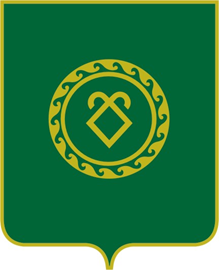 АДМИНИСТРАЦИЯСЕЛЬСКОГО ПОСЕЛЕНИЯ КУНГАКОВСКИЙ СЕЛЬСОВЕТ МУНИЦИПАЛЬНОГО РАЙОНААСКИНСКИЙ РАЙОНРЕСПУБЛИКИ БАШКОРТОСТАН